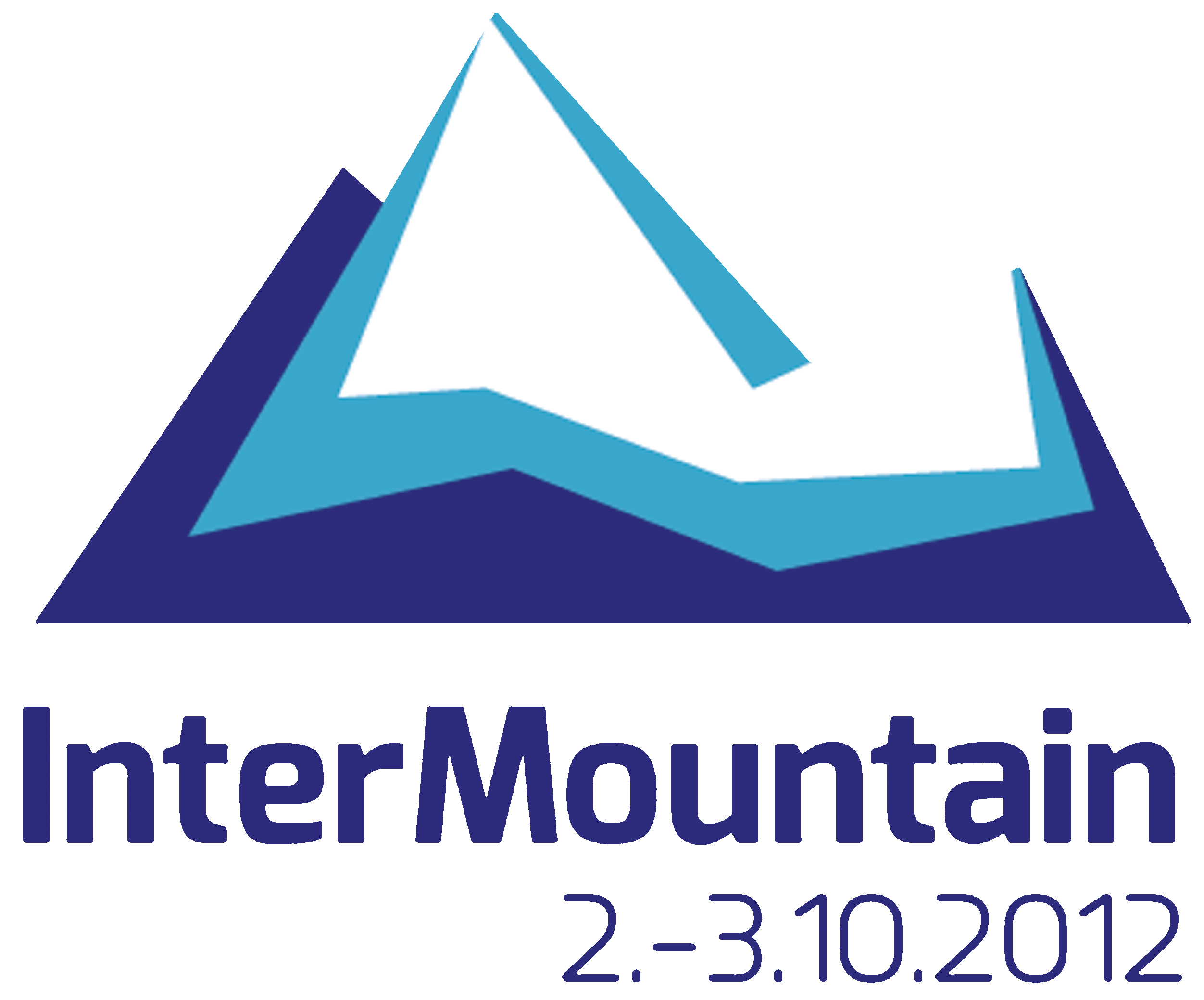 m2 vnitřní veletržní plochym2 vnitřní veletržní plochym2 vnitřní veletržní plochym2 vnitřní veletržní plochym2 vnitřní veletržní plochym2 vnitřní veletržní plochym2 vnitřní veletržní plochym2 vnitřní veletržní plochym2 vnitřní veletržní plochym2 vnitřní veletržní plochym2 vnitřní veletržní plochym2 vnitřní veletržní plochym2 indoor exhibition aream2 indoor exhibition aream2 indoor exhibition aream2 indoor exhibition aream2 indoor exhibition aream2 indoor exhibition aream2 vnější veletržní plochym2 vnější veletržní plochym2 vnější veletržní plochym2 vnější veletržní plochym2 vnější veletržní plochym2 vnější veletržní plochym2 vnější veletržní plochym2 vnější veletržní plochym2 vnější veletržní plochym2 vnější veletržní plochym2 vnější veletržní plochym2 vnější veletržní plochym2 outdoor exhibition aream2 outdoor exhibition aream2 outdoor exhibition aream2 outdoor exhibition aream2 outdoor exhibition aream2 outdoor exhibition areaDatum/DateDatum/Date